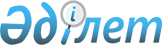 Об установлении квоты рабочих мест для инвалидов по Хромтаускому району на 2021 годПостановление акимата Хромтауского района Актюбинской области от 4 марта 2021 года № 47. Зарегистрировано Департаментом юстиции Актюбинской области 10 марта 2021 года № 8090
      В соответствии со статьей 31 Закона Республики Казахстан от 23 января 2001 года "О местном государственном управлении и самоуправлении в Республике Казахстан", подпунктом 1) статьи 31 Закона Республики Казахстан от 13 апреля 2005 года "О социальной защите инвалидов в Республике Казахстан", подпунктом 1) пункта 1 статьи 27 Закона Казахстан от 6 апреля 2016 года "О занятости населения" и приказом Министра здравоохранения и социального развития Республики Казахстан от 13 июня 2016 года № 498 "Об утверждении Правил квотирования рабочих мест для инвалидов" зарегистрированным в Реестре государственной регистрации нормативных правовых актов № 14010, акимат Хромтауского района ПОСТАНОВЛЯЕТ:
      1. Установить квоту рабочих мест для инвалидов, в размере от двух до четырех процентов от численности рабочих мест без учета рабочих мест на тяжелых работах, работах с вредными, опасными условиями труда, согласно приложению по Хромтаускому району:
      1) от пятидесяти до ста человек – в размере двух процентов списочной численности работников;
      2) от ста одного до двухсот пятидесяти человек – в размере трех процентов списочной численности работников;
      3) свыше двухсот пятидесяти одного– в размере четырех процентов списочной численности работников.
      2. Признать утратившим силу постановление акимата Хромтауского района от 25 мая 2017 года № 132 "Об установлении квоты рабочих мест для инвалидов по Хромтаускому району" (зарегистрированное в Реестре государственной регистрации нормативных правовых актов № 5525, опубликованное 15 июня 2017 года в эталонном контрольном банке нормативных правовых актов Республики Казахстан в электронном виде).
      3. Государственному учреждению "Хромтауский районный отдел занятости и социальных программ" в установленном законодательством порядке обеспечить:
      1) государственную регистрацию настоящего постановления в Департаменте юстиции Актюбинской области;
      2) размещение настоящего постановления на интернет-ресурсе акимата Хромтауского района после его официального опубликования.
      4. Контроль за исполнением настоящего постановления возложить на заместителя акима района М.Косымбаеву.
      5. Настоящее постановление вводится в действие после дня его первого официального опубликования. Квота рабочих мест для инвалидов в размере от двух до четырех процентов от численности рабочих мест без учета рабочих мест на тяжелых работах, работах с вредными, опасными условиями труда по Хромтаускому району на 2021 год, в разрезе организаций
					© 2012. РГП на ПХВ «Институт законодательства и правовой информации Республики Казахстан» Министерства юстиции Республики Казахстан
				
      Аким Хромтауского района 

А. Бекет
Приложение к постановлению акимата Хромтауского района от 4 марта 2021 года № 47
№ п/п
Наименование организации
Списочная численность работников
Размер квоты (% от списочной численности работников)
Колво рабочих мест (единиц)
1
Коммунальное государственное учреждение "Хромтауская средняя школа №1" госудаственного учреждения "Отдел образования Хромтауского района Управления образования Актюбинской области"
73
2
1
2
Государственное коммунальное казенное предприятие "Ясли-детский сад №6 "Ақкөгершін" государственного учреждения "Отдел образования Хромтауского района Управления образования Актюбинской области"
55
2
1
3
Государственное коммунальное предприятие "Хромтауская районная больница" на праве хозяйственного ведения государственного учреждения "Управление здравоохранения Актюбинской области"
362
4
14
4
Государственное коммунальное казенное предприятие "Хромтауский горно-технический высший колледж" госудаственного учреждения "Управление образования Актюбинской области"
100
2
2
5
ТОО "АКМЭЗ"
92
2
2
6
ТОО "Али-Жас и К"
253
4
10
7
Государственное коммунальное казенное предприятие "Ясли-детский сад 4 "Гүлдер" госудаственного учреждения "Отдел образования Хромтауского района Управления образования Актюбинской области"
60
2
1
8
ТОО "Коппер Текнолоджи"
435
4
17
9
ТОО "Восход-Хром"
296
4
12
10
ТОО "Агрофирма "Тау"
63
2
1
11
ТОО "Хромтауский кирпичный завод "
134
3
4
12
ТОО "Актюбинский мясной кластер"
191
3
6
13
АО "Актюбинский завод металлоконструкций"
210
3
6
14
Государственное коммунальное казенное предприятие "Хромтауский районный дом культуры" государственного учреждения "Хромтауский районный отдел культуры и развития языков"
90
2
2
15
Хромтауский филиал ТОО "Медицинский центр Евразия"
59
2
1
16
ТОО "Восход-Oriel"
525
4
21
17
ТОО "МЖК-Строй Сервис"
59
2
1
18
Коммунальное государственное учреждение "Средняя школа Нурлы-кош" госудаственного учреждения "Отдел образования Хромтауского района Управления образования Актюбинской области"
72
2
1
19
ТОО "SCHACHTBAU KASACHSTAN/ШАХТБАУ КАЗАХСТАН"
131
3
4
20
ТОО "Актюбинская медная компания"
1462
4
58
21
Коммунальное государственное учреждение "Хромтауская гимназия №6" госудаственного учреждения "Отдел образования Хромтауского района Управления образования Актюбинской области"
117
3
4
22
Государственное коммунальное казенное предприятие "Ясли-детский сад №7 "Еркетай" госудаственного учреждения "Отдел образования Хромтаукого района Управления образования Актюбинской области"
61
2
1
23
Государственное коммунальное казенное предприятие "Ясли-детский сад №5 "Ақбота" госудаственного учреждения "Отдел образования Хромтаукого района Управления образования Актюбинской области"
64
2
1
24
ТОО "АТЛАС-АВТО"
67
2
1